В соответствии с Законом Забайкальского края от 23.07.2014 № 1023-ЗЗК «О комиссиях по делам несовершеннолетних и защите их прав в Забайкальском крае», Положением «О комиссии по делам несовершеннолетних и защите их прав при администрации муниципального района «Улётовский район» Забайкальского края, утверждённым постановлением администрации муниципального района «Улётовский район» Забайкальского края от 29.08.2014 № 383/н, Положением об администрации муниципального района «Улётовский район» Забайкальского края, утверждённым решением Совета муниципального района «Улётовский район» Забайкальского края от 21.04.2017 № 380, в связи с возникшей необходимостью, администрация муниципального района «Улётовский район» Забайкальского края п о с т а н о в л я е т:1. Внести в состав комиссии по делам несовершеннолетних и защите их прав при администрации муниципального района «Улётовский район» Забайкальского края, утверждённый постановлением администрации муниципального района «Улётовский район» Забайкальского края от 26.08.2020 № 537 «Об утверждении состава комиссии по делам несовершеннолетних и защите их прав при администрации муниципального района «Улётовский район» Забайкальского края» (далее – комиссия), следующие изменения:1.1.  включить в состав комиссии Колесникова Алексея Геннадьевича – начальника участковых уполномоченных полиции отделения УУП и ПДН ОМВД России по Улётовскому району (по согласованию).2. Настоящее постановление официально опубликовать путём размещения (обнародования) на официальном сайте муниципального района «Улётовский район»  в информационно-телекоммуникационной сети «Интернет» в разделе «Деятельность» - «Комиссии и рабочие группы» - «КДН» - https://uletov.75.ru/.4. Контроль за исполнением настоящего постановления возложить на заместителя главы муниципального района «Улётовский район» (Лапина Е.С.)Глава муниципального района «Улётовский район»                                                                        А.И. Синкевич                                                                                      Приложение                                                                                               к постановлению администрации                                                                                                           муниципального района                                                                                                             «Улётовский район»                                                                                            от «19» октября 2020 года № 646  СОСТАВкомиссии по делам несовершеннолетних и защите их прав при администрации муниципального района «Улётовский район» Забайкальского края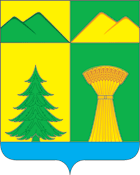 АДМИНИСТРАЦИЯ МУНИЦИПАЛЬНОГО РАЙОНА«УЛЁТОВСКИЙ РАЙОН»ЗАБАЙКАЛЬСКОГО КРАЯПОСТАНОВЛЕНИЕАДМИНИСТРАЦИЯ МУНИЦИПАЛЬНОГО РАЙОНА«УЛЁТОВСКИЙ РАЙОН»ЗАБАЙКАЛЬСКОГО КРАЯПОСТАНОВЛЕНИЕАДМИНИСТРАЦИЯ МУНИЦИПАЛЬНОГО РАЙОНА«УЛЁТОВСКИЙ РАЙОН»ЗАБАЙКАЛЬСКОГО КРАЯПОСТАНОВЛЕНИЕАДМИНИСТРАЦИЯ МУНИЦИПАЛЬНОГО РАЙОНА«УЛЁТОВСКИЙ РАЙОН»ЗАБАЙКАЛЬСКОГО КРАЯПОСТАНОВЛЕНИЕАДМИНИСТРАЦИЯ МУНИЦИПАЛЬНОГО РАЙОНА«УЛЁТОВСКИЙ РАЙОН»ЗАБАЙКАЛЬСКОГО КРАЯПОСТАНОВЛЕНИЕ«19» октября 2020 года«19» октября 2020 года                    № 646                    № 646с. УлётыО внесении изменений в состав комиссии по делам несовершеннолетних и защите их прав при администрации муниципального района «Улётовский район» Забайкальского края, утверждённый постановлением администрации муниципального района «Улётовский район» Забайкальского края от 26.08.2020 № 537О внесении изменений в состав комиссии по делам несовершеннолетних и защите их прав при администрации муниципального района «Улётовский район» Забайкальского края, утверждённый постановлением администрации муниципального района «Улётовский район» Забайкальского края от 26.08.2020 № 537О внесении изменений в состав комиссии по делам несовершеннолетних и защите их прав при администрации муниципального района «Улётовский район» Забайкальского края, утверждённый постановлением администрации муниципального района «Улётовский район» Забайкальского края от 26.08.2020 № 537О внесении изменений в состав комиссии по делам несовершеннолетних и защите их прав при администрации муниципального района «Улётовский район» Забайкальского края, утверждённый постановлением администрации муниципального района «Улётовский район» Забайкальского края от 26.08.2020 № 537О внесении изменений в состав комиссии по делам несовершеннолетних и защите их прав при администрации муниципального района «Улётовский район» Забайкальского края, утверждённый постановлением администрации муниципального района «Улётовский район» Забайкальского края от 26.08.2020 № 5371.Лапина Елена Сергеевна - заместитель главы муниципального района «Улётовский район», председатель комиссии;2.Саранина Светлана Викторовна- начальник отдела образования и социальной политики администрации муниципального района «Улётовский район», заместитель председателя комиссии;3.Кудрявцева Евгения Матвеевна - начальник Улётовского отдела социальной защиты населения государственного казенного учреждения «Краевой центр социальной защиты населения» Забайкальского края, заместитель председателя комиссии;4.Саранина Татьяна Николаевна- главный специалист отдела организационной работы Управления делами администрации муниципального района «Улётовский район», ответственный секретарь комиссии;5.Абрамов ДенисАлександрович- заместитель главного врача по медицинской части ГУЗ «Улётовская ЦРБ» (по согласованию);6.Бадунова Светлана Владимировна- начальник Улётовского отдела Государственного казённого учреждения «Краевой центр занятости населения» Забайкальского края (по согласованию);7.Болдырева Надежда Викторовна- главный специалист отдела образования и социальной политики администрации муниципального района «Улётовский район» Забайкальского края;8.Есипенко Анатолий Сергеевич- заместитель директора по безопасности МБОУ Улётовская СОШ;9.Харитонова Мария Сергеевна - старший  инспектор  Читинского межмуниципального  филиала ФКУ УИИ УФСИН России по Забайкальскому краю (по согласованию);  10.Сажина Оксана Михайловна- заместитель директора по воспитательной и реабилитационной работе ГУСО УСРЦ «Кедр» Забайкальского края;11.Казмиренко Юлия Николаевна- заместитель директора Межпоселенческого районного учреждения культуры муниципального районного «Улётовский район» Забайкальского края;12.13.14.   Уланов Виктор ВикторовичДугаржапова Зоя ГригорьевнаКолесников АлексейГеннадьевич- заместитель начальника ОМВД России по Улётовскому району по охране общественного порядка (по согласованию).- врач-нарколог ГУЗ «Улётовская ЦРБ».- начальник участковых уполномоченных полиции отделения УУП и ПДН ОМВД России по Улётовскому району (по согласованию).______________